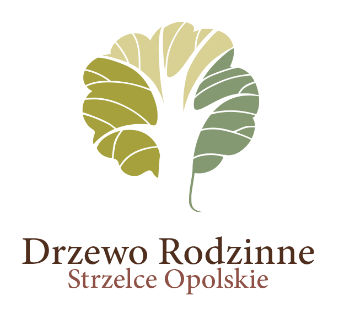 IMIĘ I NAZWISKO WNIOSKODAWCY ……………………………………………………………………………………ADRES…………………………………………………………………………………………………………………………………TEL. KONTAKTOWY …………………………………………………………………………………………………………….DANE DOTYCZĄCE NASADZENIA:Proponowana lokalizacja: ……………………………………………………………………………………………………………………………………………Preferowany gatunek: 				               Termin nasadzenia……………………………………………………                                 …………………………………………………………						                        …………………………………………………								       (data i czytelny podpis)Oświadczam, iż zgodnie z art. 23 ust. 1 pkt 1 ustawy z dnia 29 sierpnia 1997 r. o ochronie danych osobowych (Dz. U. z 2016 r., poz. 922) wyrażam zgodę na przetwarzanie moich danych osobowych zawartych w deklaracji w zakresie, w jakim jest to niezbędne dla realizacji programu „Drzewo Rodzinne”. Przyjmuję do wiadomości, że: 1) administratorem moich danych osobowych jest Burmistrz Strzelec Opolskich z siedzibą w Strzelcach Opolskich, pl. Myśliwca 1;2) moje dane osobowe przetwarzane będą w celu uzyskania zgody i realizacji programu „Drzewo Rodzinne” oraz nie będą udostępniane innym odbiorcom; 3) posiadam prawo dostępu do treści swoich danych oraz ich poprawiania; 4) podanie moich danych osobowych jest dobrowolne, jednak jest warunkiem wzięcia udziału w programie „Drzewo Rodzinne”							            …………………………………………………………								       (data i czytelny podpis)